Подтвердите своё присутствие на занятии. Составьте конспект при помощи лекции и учебника Алгебра 10-11 кл. Базовый уровень / Ш.А. Алимов и др. - М.: Просвещение, 2013. – 271 с., выполнив все задания и требования.  Фото конспекта отправьте  на почту elenabragina7@gmail.com до 18.02.22 включительно. Отсутствие фото конспекта - это "н" в журнале. Конспект должен быть составлен в рамках рабочего времени, отведенного на занятие по математике. Чтобы формулы и символы были видны, нужно скачать файл на рабочий стол.18.02 Основные свойства и вычисление определенного интеграла.1) Мотивация изучения определенного интеграла (ознакомиться).Сегодня мы рассмотрим основные свойства определенного интеграла и рекомендации по нахождению определенных интегралов. Навыки вычисления определенного интеграла пригодятся нам при нахождении площади плоской фигуры и пройденного материальной точкой по заданному закону движения пути.2) Закрепление теоретических знаний по криволинейной трапеции и определению определенного интеграла (ответить на вопросы и записать в конспект).Вопросы.1. Какая фигура называется криволинейной трапецией?2. Как в декартовой системе координат может располагаться криволинейная трапеция?3. При помощи какой формулы можно найти площадь криволинейной трапеции?4. Как определяется определенный интеграл?5. Чем определенный интеграл отличается от неопределенного?6. При помощи какой формулы можно найти определенный интеграл?3) Закрепление практических умений и навыков нахождения площади криволинейной трапеции (решить самостоятельно и записать в конспект).Задание 1. Найти площадь криволинейной трапеции, изображенной на рисунке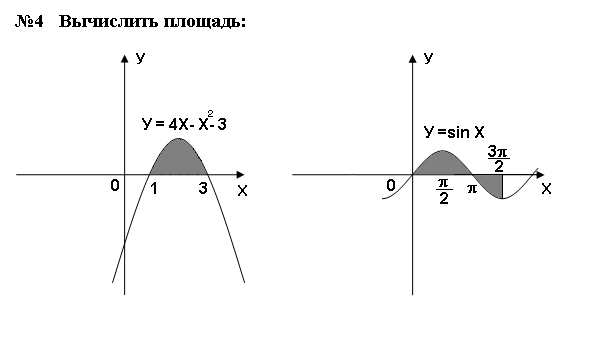 4) Изучение нового материала. Рассмотрим основные свойства определенного интеграла (изучить и записать в конспект).Вычисление определенного интеграла очень часто проводится с использованием первых пяти свойств, которые сейчас мы рассмотрим и запишем.Прежде чем перейти к основным свойствам определенного интеграла, условимся, что a не превосходит b.Свойства:1. Для функции y = f(x), определенной при x = a, справедливо равенство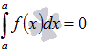 То есть, значение определенного интеграла с совпадающими пределами интегрирования равно нулю.2. Для интегрируемой на отрезке [a; b] функции выполняется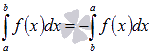 Другими словами, при перемене верхнего и нижнего пределов интегрирования местами значение определенного интеграла меняется на противоположное.3.  для интегрируемых на отрезке [a; b] функций y = f(x) и y = g(x).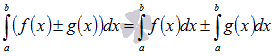 4. Постоянный множитель можно выносить за знак определенного интеграла. То есть, для интегрируемой на отрезке [a; b] функции y = f(x) и произвольного числа k справедливо равенство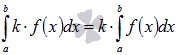 5. Пусть функция y = f(x) интегрируема на интервале X, причем ab , тогда найдется такое с  , что выполняется равенство .5) Изучение нового материала. Вычисление несложных определенных интегралов и первоначальное закрепление материала (изучить и записать в конспект).Рассмотрим примеры вычисления определенных интегралов при помощи формулы Ньютона-Лейбница, т.е. по формуле F(b) - F(a)Для изучения данного вопроса возьмем несложные интегралы, которые мы сможем найти по формуле Ньютона-Лейбница с использованием основных свойств интеграла и таблицы интегралов.№1004(1)Вычислить интеграл = (найдем первообразную подынтегральной функции) =   = (теперь в найденную первообразную подставим сначала верхний предел "минус" и подставим нижний предел) = =  -  =  - 0 = .№1004(4). Решить самостоятельно.№1005(1)Вычислить интеграл = (найдем первообразную подынтегральной функции при помощи таблицы интегралов) = lnx =lnе - ln1= (ln е= = 1, ln1= 0) =  1 - 0 = 1.№1005(2)Вычислить интеграл = (найдем первообразную подынтегральной функции при помощи таблицы интегралов) =   = (теперь в найденную первообразную подставим сначала верхний предел "минус" и подставим нижний предел) =  -  = (= = 2,  = 1) = 2 - 1 = 1.№1005(4)Вычислить интеграл = (найдем первообразную подынтегральной функции при помощи таблицы интегралов) = -   = = -  - (- ) = - (-1) - (- = 1 + 0 = 1.№1006(2)Вычислить интеграл = (найдем первообразную подынтегральной функции) = (5х - )│  = (упростим полученное выражение) = (5х -2х²)│  = 5∙(-1) - 2∙(-1)² - (5∙(-2) - 2∙(-2)²) = - 5 - 2 - (-10 - 8) = -7 - (-18) = -7 + 18 = 11.№1006(1). Решить самостоятельно.№1007(3)Вычислить интеграл = (найдем первообразную подынтегральной функции при помощи таблицы интегралов и свойства первообразной для сложной функции с одним линейным вложением) =    = (теперь в найденную первообразную подставим сначала верхний предел "минус" и подставим нижний предел) =   -  ) =   - 1 ).№1005(5). Решить самостоятельно.6) Домашнее задание: изучить опорный конспект и §57, составить конспект, решить №1004(3), №1006(3, 5).Место занятия в расписанииМесто занятия в расписанииТемаЦелиЦелиЗадачиКонтрольные вопросы и заданияД/зДата18.02.22Основные свойства и вычисление определенного интеграла.ДидактическаяОзнакомить студентов с основными свойствами определенного интеграла, с рекомендациями по нахождению определенного интеграла по формуле Ньютона-Лейбница при помощи непосредственного интегрирования, начать формирование умений и навыков вычисления определенного интеграла.1) Ознакомить с основными свойствами определенного интеграла. 2) Рассмотреть примеры нахождения определенного интеграла.3) Начать формирование умений и навыков вычисления определенного интеграла.Вопросы и задания занятия[Ло-1]. Алгебра 10-11 кл. Базовый уровень / Ш.А. Алимов и др. - М.: Просвещение, 2013. – 271 с. Изучить опорный конспект и §57, составить конспект, решить №1004(3), №1006(3, 5). Группа1ТЭМОсновные свойства и вычисление определенного интеграла.РазвивающаяРазвивать логическое мышление и память.1) Ознакомить с основными свойствами определенного интеграла. 2) Рассмотреть примеры нахождения определенного интеграла.3) Начать формирование умений и навыков вычисления определенного интеграла.Вопросы и задания занятия[Ло-1]. Алгебра 10-11 кл. Базовый уровень / Ш.А. Алимов и др. - М.: Просвещение, 2013. – 271 с. Изучить опорный конспект и §57, составить конспект, решить №1004(3), №1006(3, 5). ПараIОсновные свойства и вычисление определенного интеграла.ВоспитательнаяВоспитывать любознательность и самостоятельность.1) Ознакомить с основными свойствами определенного интеграла. 2) Рассмотреть примеры нахождения определенного интеграла.3) Начать формирование умений и навыков вычисления определенного интеграла.Вопросы и задания занятия[Ло-1]. Алгебра 10-11 кл. Базовый уровень / Ш.А. Алимов и др. - М.: Просвещение, 2013. – 271 с. Изучить опорный конспект и §57, составить конспект, решить №1004(3), №1006(3, 5). № занят.18Основные свойства и вычисление определенного интеграла.ВоспитательнаяВоспитывать любознательность и самостоятельность.1) Ознакомить с основными свойствами определенного интеграла. 2) Рассмотреть примеры нахождения определенного интеграла.3) Начать формирование умений и навыков вычисления определенного интеграла.Вопросы и задания занятия[Ло-1]. Алгебра 10-11 кл. Базовый уровень / Ш.А. Алимов и др. - М.: Просвещение, 2013. – 271 с. Изучить опорный конспект и §57, составить конспект, решить №1004(3), №1006(3, 5). 